             В соответствии с Федеральным законом от 12 января 1996 года № 8-ФЗ «О погребении и похоронном деле», администрация Мариинско-Посадского муниципального округа  Чувашской Республики   п о с т а н о в л я е т :            1. Установить стоимость услуг, предоставляемых  в  соответствии с гарантированым  перечнем услуг по погребению на территории Мариинско-Посадского муниципального округа  Чувашской Республики на период  c  01 февраля 2024 года  по 31 января  2025 года,  согласно приложению к настоящему постановлению.               2. Гарантируется оказание на безвозмездной основе следующего перечня  услуг по погребению:            1) оформление документов, необходимых для погребения;            2) предоставление и доставка гроба и других предметов, необходимых для погребения;            3) перевозка тела (останков) умершего на кладбище (в крематорий);            4) погребение (кремация с последующей выдачей урны с прахом).           Услуги по погребению оказываются специализированной службой по вопросам похоронного дела.           3. Настоящее постановление вступает в силу со дня его официального опубликованияГлава Мариинско-Посадскогомуниципального округа                                                                              В.В. ПетровПриложение к постановлению                                                                      Администрации Мариинско-Посадского                                                      муниципального округа  Чувашской Республики                                                            от 26.01.2024 г. № 94Стоимость услуг,
предоставляемых согласно  гарантированному  перечню услуг по погребению на территории Мариинско-Посадского муниципального округа  Чувашской  Республики на период с 01 февраля 2024 года по 31 января 2025 годаЧăваш  РеспубликинСĕнтĕрвăрри муниципаллăокругĕн администрацийĕЙ Ы Ш Ã Н У№ Сěнтěрвăрри  хули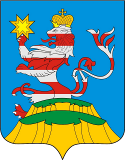 Чувашская  РеспубликаАдминистрацияМариинско-Посадского Муниципального округаП О С Т А Н О В Л Е Н И Е26.01.2024 № 94г. Мариинский  ПосадОб установлении стоимости услуг,предоставляемых согласно гарантиро-ванному  перечню услуг по погребению  на территории  Мариинско-Посадского муниципального округа  Чувашской Республики  на период  с  01 февраля  2024 года   по 31 января  2025 годаN
п/пНаименование видов услугТариф, руб.1.Оформление документов, необходимых для погребения150,602.Предоставление  и  доставка  гроба и других предметов, необходимых  для погребения 1229,873.Перевозка тела (останков)  умершего на кладбище (в крематорий)1246,634.Погребение (кремация с последующей  выдачей урны с прахом)5743,10Стоимость ритуальных услуг, всегоСтоимость ритуальных услуг, всего8370,20